جمعيات الدول الأعضاء في الويبوسلسلة الاجتماعات الثالثة والخمسونجنيف، 8 و9 مايو 2014قائمة بالوثائق التحضيريةمن إعداد الأمانة[نهاية الوثيقة]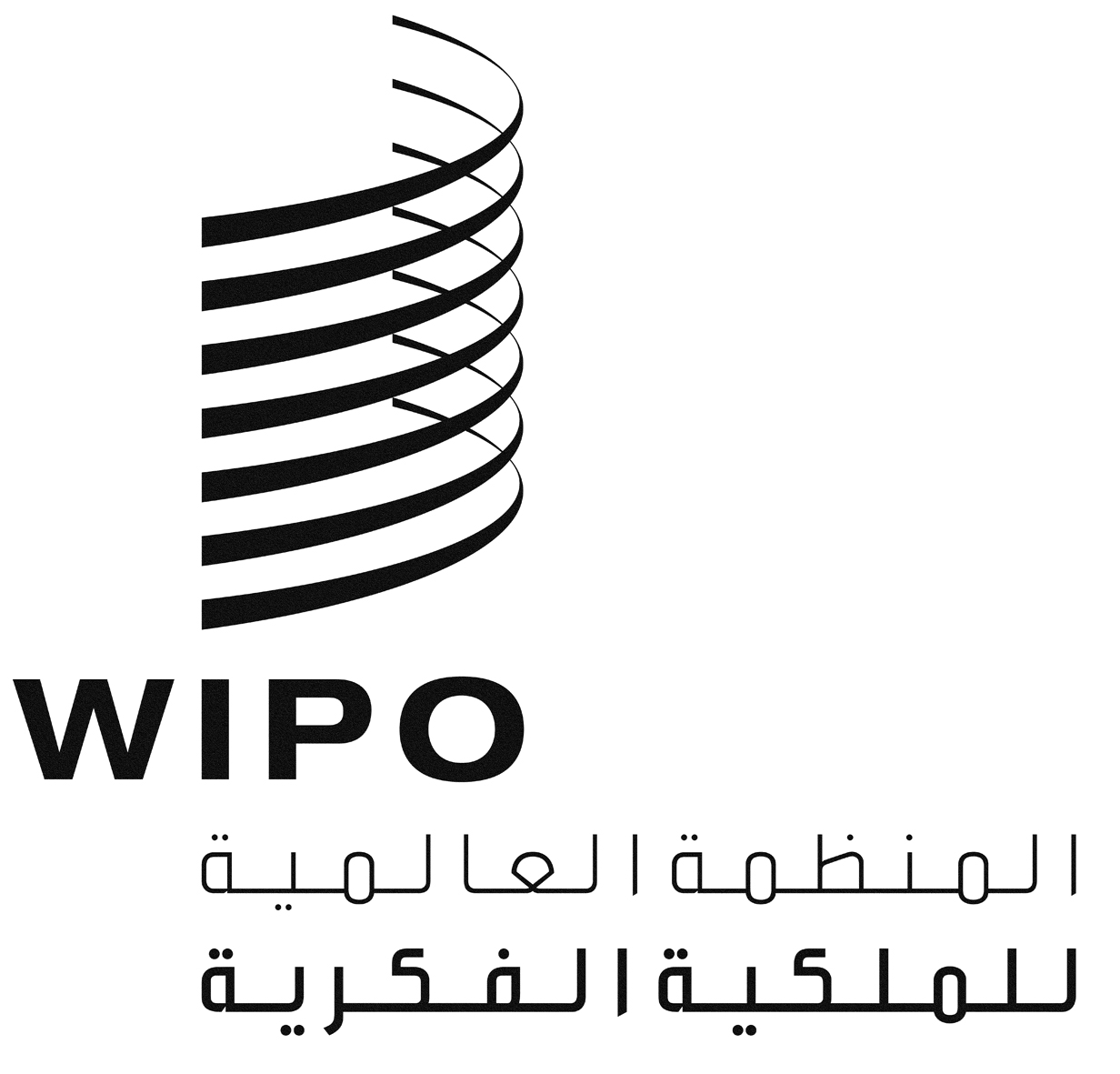 AA/53/INF/2 PROV.A/53/INF/2 PROV.A/53/INF/2 PROV.الأصل: بالإنكليزيةالأصل: بالإنكليزيةالأصل: بالإنكليزيةالتاريخ: 30 أبريل 2014التاريخ: 30 أبريل 2014التاريخ: 30 أبريل 2014رمز الوثيقة ورقمها التسلسليلغات الوثيقة*موضوع الوثيقةA/53/INF/1ع، ص، إ، ف، ر، سمعلومات عامةA/53/INF/2 Prov.ع، ص، إ، ف، ر، سقائمة بالوثائق التحضيريةA/53/INF/3 Prov.إ، فقائمة مؤقتة بالمشاركينA/53/1 Prov.2ع، ص، إ، ف، ر، سمشروع جدول الأعمال الموحد والمفصلA/53/2ع، ص، إ، ف، ر، ستعيين المدير العام****WO/GA/45/1ع، ص، إ، ف، ر، سشروط تعيين المدير العامWO/GA/45/2ع، ص، إ، ف، ر، سمسائل تتعلق بالدعوة إلى عقد مؤتمر دبلوماسي لاعتماد معاهدة بشأن قانون التصاميم